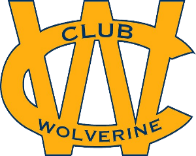 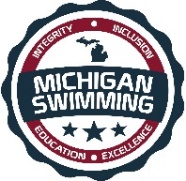 2024 Eric Namesnik Memorial OpenHosted By: Club WolverineJune 28 – 30, 2024Sanction – This meet is sanctioned by Michigan Swimming, Inc. (MS), as a timed final and prelim/final meet on behalf of USA Swimming (USA-S) and Michigan Swimming, Inc., Sanction Number MI2324132 and MITT2324132. In granting this sanction it is understood and agreed that USA Swimming shall be free from any liabilities or claims for damages arising by reason of injuries to anyone during the conduct of the event. MS rules, safety, and warm up procedures will govern the meet as is fully set forth in these meet rules.Minor Athlete Abuse Prevention Policy AcknowledgementAll applicable adults participating in or associated with this meet acknowledge that they are subject to the provisions of the USA Swimming Minor Athlete Abuse Prevention Policy (“MAAPP”), and that they understand that compliance with the MAAPP policy is a condition of participation in the conduct of this competition. There will be at least two safety marshals at this competition, with at least one of each gender.LocationDonald B. Canham Natatorium, 500 E. Hoover Ave., Ann Arbor, MI 48104TimesFacilitiesThe Donald B. Canham Natatorium is an 8 lane, 50-meter pool with a supervised warm-up and warm down area (6 lane, 25-yard diving well) available. Depth at the start and turn is 7ft. Permanent starting blocks and non-turbulent lane markers will be used. Colorado Timing with an 8-lane display will be used.Course CertificationThe competition course has not been certified in accordance with 104.2.2C(4).Meet FormatThis meet will be conducted in Long Course Meters. All events, except the 800, will be conducted as prelim-finals. There will be 3 heats (A, B, and C) of finals. The top 16 swimmers from preliminaries (except the 800) will advance to the finals (A and B heats). The “C” heat will be composed of the remaining top-8 14 & Under swimmers.EligibilityThe 2024 Eric Namesnik Memorial Open is open to all swimmers who are members of USA Swimming, or their respective FINA federation, and who have achieved the published time standard. The qualification period is 24 months prior to the entry deadline. This meet will be capped at 350 swimmers (Club Wolverine swimmers are exempt from the cap).Individual Entry LimitsSwimmers may enter unlimited events, but may not participate in more than three (3) events per day including time trials.Bonus SwimsSwimmers who have qualified for at least one (1) event, but less than four (4) events, may supplement their entry with the necessary number of bonus swims in order to reach four events. Bonus swims are subject to the daily three (3) event limit. Swimmers entering bonus events MUST declare which events are bonus swims on their entry. There are no qualifying time standards that a swimmer must meet for bonus events, however “NT’s” are NOT allowed. Events 400m or longer may NOT be selected as a bonus event.Entry Acceptance and ProcessingEntries will be accepted using the following procedure:Prospective teams/swimmers shall email coachjosh@clubwolverine.org with the number of spots they would like to reserve. Reservation requests will be accepted no earlier than May 13, 2024 at 12:00PM ET. Teams will be notified of acceptance/rejection upon completion of the list processing, which will start no later than May 15, 2024.Team/swimmer entry acceptance will be considered based on several factors, including, but not limited to (and in no particular order):Team/Entry SizePrior Namesnik Memorial Open attendancePreviously indicated interest in attendanceSubmission date/time of entriesMeet sizeReservations will continue to be reviewed for acceptance/rejection until the meet reaches capacity, or the entry deadline of June 17, 2024 @ 12:00 PM ET.Accepted teams/swimmers will then have until June 17, 2024 @ 12:00PM ET to submit their full entry. Accepted teams may submit updated entries until June 17, 2024 @ 12:00PM ET. After the entry deadline, time updates (only) will be accepted until of June 24, 2024 @ 12:00PM ETUpon submission of entries, teams/swimmers MUST include:Zipped Hy-tek or Hy-tek compatible entry file A PDF of their entry report (with Bonus events designated)Entry Fees$7.50 per individual event. Teams/swimmers should make checks payable to: Club Wolverine. Entry fees are due no later than the scratch deadline of Day 1.SurchargesA $1.00 per athlete Michigan Swimming athlete surcharge applies. A $15 facility surcharge will apply to each athlete.RefundsOnce a team or individual entry has been received and processed by the Administrative Official there are no refunds in full or in part unless the “over qualification exception” applies (see MS Rules).Entry PaperworkYour club’s Entry, Entry Summary Sheet, and Check should be sent via U.S. mail or nationally recognized overnight courier to:Club Wolverine SwimmingPO Box 130229Ann Arbor, MI 48113Check InPositive check-in is required for the 800 freestyle event only. Swimmers entered in the 800 may indicate their preference to swim the event in the preliminary session. The top eight (8) swimmers who state no preference shall be seeded to compete in finals. In order to make their designation, swimmers or their coaches must mark on the positive check-in sheet their preference to swim during preliminaries. The swimmer/coach should CLEARY write “AM” next to their name when they check-in if they desire to swim in the preliminaries. Positive check-in is due prior to the scratch deadline in order to be seeded.ScratchesScratches for day 1 events are due to the Administrative Referee no later than 7:30 AM ET June 28, 2024 and may be submitted by email to the Administrative Referee (NamesnikScratch@gmail.com). All subsequent day’s events scratches, and check in for the 800 Free, are due 30 minutes after the start of finals on the previous nights. Swimmers not wishing to swim an event at finals will have 30 minutes to scratch, or declare their intent to scratch, after results are announced. There is no penalty for failing to compete in a preliminary or timed final heat, except that an individual event in which a swimmer has not scratched prior to the appropriate deadline, will be counted toward that swimmer’s three-event/day and nine-event/meet limit. A swimmer qualifying for an A, B, or C final who fails to compete shall be subject to a $50 fine made payable to Club Wolverine. SeedingEvents shall be seeded in order of LCM, SCY, LCM Bonus, SCY Bonus. All preliminary events will be seeded fastest to slowest. The 400 Freestyle and 400 IM will be seeded fastest to slowest, alternating genders in the preliminaries only. The 800 Freestyle will be seeded fastest to slowest, alternating genders. The top 8 swimmers (after the scratch deadline closes) in the 800 will swim at finals.Deck Entries Deck entries may be allowed and will be conducted in accordance with current Michigan Swimming, Inc. rules & procedures. The cost of deck entries is $10.00 per individual event Deck entry swimmers are subject to the Michigan Swimming $1.00 general surcharge and the $15 facility surcharge if they are not already entered in the meet.Time TrialsTime Trials may be conducted at the discretion of the Meet Referee. Athletes MUST be already entered in the meet to swim a time trial. Entry fees for time trials will be the same as the meet entry fees. Time Trials, if held, will count toward a swimmer’s individual event total for each day. If offered, swimmers will be limited to one (1) time trial per day, and no more than two (2) for the whole meet. Athletes MUST provide their own lane timer and lap counter (if applicable) for time trial events.Meet Programs/AdmissionsAll seating is general admission and available on a first-come basis. The all-session pass must be worn on your wrist for all sessions you attend.All-session Pass: $20.00 (includes heat sheet)Saturday/Sunday Pass: $15 (includes heat sheet)Individual Day Admission: $5.00 (Children 12 & Under Free)Heat sheets will be available for $3.00. A copy of the heat sheet will be posted in the spectator area for public viewing. ScoringIndividual scores will be kept. Standard 1st – 16th place scoring will be used.AwardsHigh Point Awards sponsored by TYR will be presented to the top-3 scoring swimmers of each gender.Technical MeetingA Zoom technical meeting will occur on June 26, 2024. A time and Zoom login information will be sent to attending teams once entries close. Details and information discussed at this meeting will be posted on the Club Wolverine website immediately following the meeting. Coaches are responsible for all information presented and/or included in this posted information.ResultsComplete Official meet results will be posted on the Michigan Swimming Website at http://www.miswim.org/. Unofficial results will also be available on flash drive (HY- Team Manager result file) upon request. Teams must provide their own flash drive.ConcessionsFood and beverages will be available in the Donald B. Canham Natatorium lobby. No food or beverage will be allowed on the deck of the pool, in the locker rooms or in the spectator areas. A hospitality area will be available for coaches and officials.Lost and FoundArticles may be turned in/picked up at the timing office. Articles not picked up by the end of the meet will be retained by the Meet Director or a representative for at least 14 days (any longer period shall be in the sole discretion of the Meet Director).Swimming SafetyMichigan Swimming warm up rules will be followed. To protect all swimmers during warm-ups, swimmers are required to enter the pool feet first at all times except when sprint lanes have been designated. No jumping or diving. The same rules will apply with respect to the warm-down pool and diving well. Penalties for violating these rules will be in the sole discretion of the Meet Referee which may include ejection from the meet.Racing Start CertificationAny swimmer entered in the meet must be certified by a USA Swimming member-coach as being proficient in performing a racing start or must start each race from within the water without the use of the backstroke ledge. When unaccompanied by a member-coach, it is the responsibility of the swimmer or the swimmer’s legal guardian to ensure compliance with this requirement.Deck Personnel/Locker Rooms/CredentialingOnly registered and current coaches, athletes, officials and meet personnel are allowed on the deck or in locker rooms. Access to the pool deck may only be granted to any other individual in the event of emergency through approval by the Meet Director or the Meet Referee. The Michigan Swimming Board of Directors, Officials Chairs of MS, and the Michigan Swimming Office staff are authorized deck personnel at all MS meets. Personal assistants/helpers of athletes with a disability shall be permitted when requested by an athlete with a disability or a coach of an athlete with a disability.All individuals seeking access to the pool deck must show a valid digital USA Swimming membership card reflecting good standing in order to receive a deck credential. The credential must be displayed at all times during the meet and will include the host team name as well as the function of the individual being granted access to the pool deck (Coach, Official, Timer, or Meet Personnel). In order to obtain a credential, Coaches and Officials must be current in all certifications through the final date of the meet. Meet personnel must return the credential at the conclusion of working each day and be reissued a credential daily.All access points to the pool deck and locker rooms will either be secured or staffed by a meet worker checking credentials throughout the duration of the meet.Officials InfoAn officials’ meeting will be held one hour prior to each session at the pool. This meet may be designated as a National Qualifying Meet open to all officials who wish to and are eligible to be evaluated for advancement or re-certification. Request for evaluation should be made to the Meet Referee.Swimmers with DisabilitiesAll swimmers are encouraged to participate. If any of your swimmers have special needs or requests, please indicate them on the entry form and with the Clerk of Course and/or the Meet Referee during warm ups.First AidSupplies will be kept in the timing office.Medical SupervisionLifeguards, as well as, AED and first aid supplies will be available for the meet.Facility Items(A)	No smoking is allowed in the building or on the grounds of any facility listed above.(B)	Pursuant to applicable Michigan law, no glass will be allowed on the deck of the pool or in the locker rooms.(C)	No bare feet allowed outside of the pool area. Swimmers need to have shoes to go into the hallway to awards or concessions.(D)   	An Emergency Action Plan has been submitted by the Host Club to the Safety Chair and the Program Operations Chair of Michigan Swimming prior to sanction of this meet and is available for review and inspection at the timing office.(E)	To comply with USA Swimming privacy and security policy, the use of audio or visual recording devices, including a cell phone, is not permitted in changing areas, rest rooms or locker rooms.(F)	Deck changing, in whole or in part, into or out of a swimsuit when wearing just one 		suit in an area other than a permanent or temporary locker room, bathroom, 		changing room or other space designated for changing purposes is prohibited.(G)	Operation of a drone, or any other flying apparatus, is prohibited over the venue 	(pools, athlete/coach areas, spectator areas and open ceiling locker rooms) any 	time athletes, coaches, officials and/or spectators are present.General Information and Errors/OmissionsAny errors or omissions in the program will be documented and signed by the Meet Referee and available for review at the Clerk of Course for Coaches review. Information will also be covered at the Coaches’ Meeting.Meet Personnel:Meet Director – Josh Wood (coachjosh@clubwolverine.org)Meet Referee – Glynis Wilkins (gswilkins@comcast.net) Safety Marshal – Michelle GreggAdministrative Referee – Jeff Wilkins (jeffrey.wilkins@comcast.net)Event Schedule*Events 25/26 will be the last events swum during prelims, but the first during finals. All other finals events will be swum in the same order as that day’s prelims.Pool OpensEventsALL Prelims6:30 AM8:30 AMFriday/Saturday Finals4:00 PM5:30 PMSunday Finals2:30 PM4:00 PMFriday (June 28, 2024)Friday (June 28, 2024)Friday (June 28, 2024)Friday (June 28, 2024)Friday (June 28, 2024)Friday (June 28, 2024)Friday (June 28, 2024)WomenWomenWomenMenMenMenSCYLCMEvent#EventEvent#LCMSCY2:04.992:23.191200 Freestyle22:14.791:57.491:12.291:24.293100 Breaststroke41:18.491:06.791:02.691:11.195100 Butterfly61:06.7958.494:58.695:42.997400 Individual Medley85:23.994:40.49Saturday (June 29, 2024)Saturday (June 29, 2024)Saturday (June 29, 2024)Saturday (June 29, 2024)Saturday (June 29, 2024)Saturday (June 29, 2024)Saturday (June 29, 2024)SCYLCMEvent#EventEvent#LCMSCY2:18.792:48.099200 Butterfly102:37.192:09.9926.7930.491150 Freestyle1228.2924.592:36.793:04.8913200 Breaststroke142:54.692:25.091:02.991:13.8915100 Backstroke161:08.8958.695:34.995:01.2917400 Freestyle184:46.695:17.59Sunday (June 30, 2024)Sunday (June 30, 2024)Sunday (June 30, 2024)Sunday (June 30, 2024)Sunday (June 30, 2024)Sunday (June 30, 2024)Sunday (June 30, 2024)SCYLCMEvent#EventEvent#LCMSCY2:18.792:40.7919200 Individual Medley202:31.692:11.3957.991:06.1921100 Freestyle221:01.7953.892:17.092:38.0923200 Backstroke242:30.592:08.3911:31.5910:20.9925800 Freestyle*2610:35.0910:58.09